　※太線内を記入してください。排水設備工事、設計書、材料調書排水平面図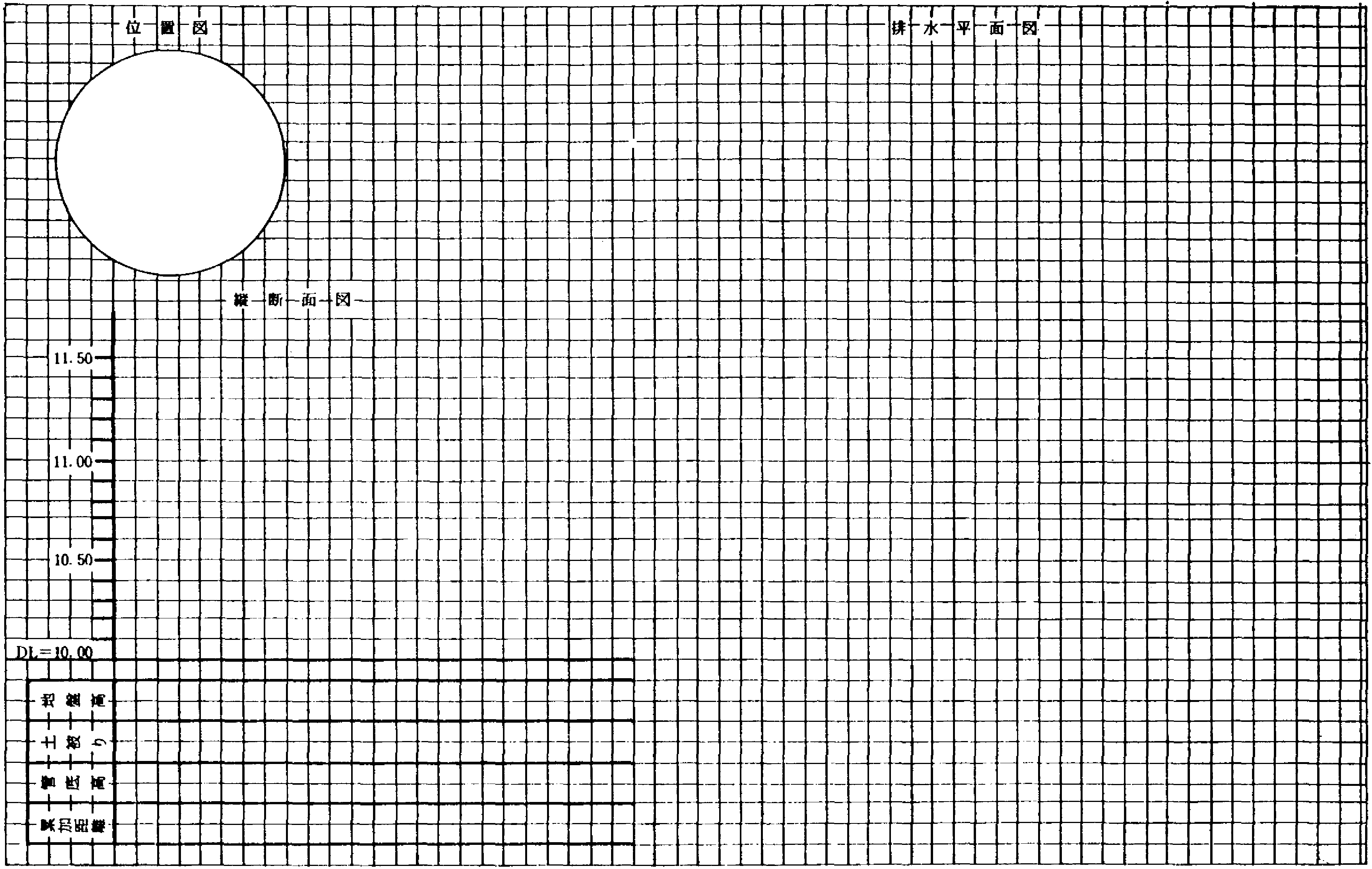 確認番号確認番号確認番号年　　月　　日　　東根市長　　　　あて　　　　―　　　　　申 請 者　住　　　所　　　　　　　　　　(所有者)　　　　　　　　　　　施 工 者　　　　　　　　　　　　　第　　　　号　　年　　月　　日　　東根市長　　　　あて　　　　―　　　　　申 請 者　住　　　所　　　　　　　　　　(所有者)　　　　　　　　　　　施 工 者　　　　　　　　　　　　　第　　　　号　　年　　月　　日　　東根市長　　　　あて　　　　―　　　　　申 請 者　住　　　所　　　　　　　　　　(所有者)　　　　　　　　　　　施 工 者　　　　　　　　　　　　　第　　　　号　　年　　月　　日　　東根市長　　　　あて　　　　―　　　　　申 請 者　住　　　所　　　　　　　　　　(所有者)　　　　　　　　　　　施 工 者　　　　　　　　　　　　　第　　　　号　　年　　月　　日　　東根市長　　　　あて　　　　―　　　　　申 請 者　住　　　所　　　　　　　　　　(所有者)　　　　　　　　　　　施 工 者　　　　　　　　　　　　　第　　　　号　　年　　月　　日　　東根市長　　　　あて　　　　―　　　　　申 請 者　住　　　所　　　　　　　　　　(所有者)　　　　　　　　　　　施 工 者　　　　　　　　　　　　　第　　　　号　　年　　月　　日　　東根市長　　　　あて　　　　―　　　　　申 請 者　住　　　所　　　　　　　　　　(所有者)　　　　　　　　　　　施 工 者　　　　　　　　　　　　　第　　　　号　　年　　月　　日　　東根市長　　　　あて　　　　―　　　　　申 請 者　住　　　所　　　　　　　　　　(所有者)　　　　　　　　　　　施 工 者　　　　　　　　　　　　　第　　　　号　　年　　月　　日　　東根市長　　　　あて　　　　―　　　　　申 請 者　住　　　所　　　　　　　　　　(所有者)　　　　　　　　　　　施 工 者　　　　　　　　　　　　　第　　　　号　　年　　月　　日　　東根市長　　　　あて　　　　―　　　　　申 請 者　住　　　所　　　　　　　　　　(所有者)　　　　　　　　　　　施 工 者　　　　　　　　　　　　　第　　　　号　　年　　月　　日　　東根市長　　　　あて　　　　―　　　　　申 請 者　住　　　所　　　　　　　　　　(所有者)　　　　　　　　　　　施 工 者　　　　　　　　　　　　　第　　　　号　　年　　月　　日　　東根市長　　　　あて　　　　―　　　　　申 請 者　住　　　所　　　　　　　　　　(所有者)　　　　　　　　　　　施 工 者　　　　　　　　　　　　　第　　　　号　　年　　月　　日　　東根市長　　　　あて　　　　―　　　　　申 請 者　住　　　所　　　　　　　　　　(所有者)　　　　　　　　　　　施 工 者　　　　　　　　　　　　　第　　　　号　　年　　月　　日　　東根市長　　　　あて　　　　―　　　　　申 請 者　住　　　所　　　　　　　　　　(所有者)　　　　　　　　　　　施 工 者　　　　　　　　　　　　　第　　　　号　　年　　月　　日　　東根市長　　　　あて　　　　―　　　　　申 請 者　住　　　所　　　　　　　　　　(所有者)　　　　　　　　　　　施 工 者　　　　　　　　　　　　　第　　　　号　　年　　月　　日　　東根市長　　　　あて　　　　―　　　　　申 請 者　住　　　所　　　　　　　　　　(所有者)　　　　　　　　　　　施 工 者　　　　　　　　　　　　　第　　　　号　　年　　月　　日　　東根市長　　　　あて　　　　―　　　　　申 請 者　住　　　所　　　　　　　　　　(所有者)　　　　　　　　　　　施 工 者　　　　　　　　　　　　　第　　　　号　　年　　月　　日　　東根市長　　　　あて　　　　―　　　　　申 請 者　住　　　所　　　　　　　　　　(所有者)　　　　　　　　　　　施 工 者　　　　　　　　　　　　　第　　　　号　　年　　月　　日　　東根市長　　　　あて　　　　―　　　　　申 請 者　住　　　所　　　　　　　　　　(所有者)　　　　　　　　　　　施 工 者　　　　　　　　　　　　　第　　　　号　　年　　月　　日　　東根市長　　　　あて　　　　―　　　　　申 請 者　住　　　所　　　　　　　　　　(所有者)　　　　　　　　　　　施 工 者　　　　　　　　　　　　　第　　　　号　　申請種別申請種別申請種別□新設　（□改造　□浄改　□新築）　□増築　□改築　□仮設□新設　（□改造　□浄改　□新築）　□増築　□改築　□仮設□新設　（□改造　□浄改　□新築）　□増築　□改築　□仮設□新設　（□改造　□浄改　□新築）　□増築　□改築　□仮設□新設　（□改造　□浄改　□新築）　□増築　□改築　□仮設□新設　（□改造　□浄改　□新築）　□増築　□改築　□仮設□新設　（□改造　□浄改　□新築）　□増築　□改築　□仮設□新設　（□改造　□浄改　□新築）　□増築　□改築　□仮設□新設　（□改造　□浄改　□新築）　□増築　□改築　□仮設□新設　（□改造　□浄改　□新築）　□増築　□改築　□仮設□新設　（□改造　□浄改　□新築）　□増築　□改築　□仮設□新設　（□改造　□浄改　□新築）　□増築　□改築　□仮設□新設　（□改造　□浄改　□新築）　□増築　□改築　□仮設□新設　（□改造　□浄改　□新築）　□増築　□改築　□仮設□新設　（□改造　□浄改　□新築）　□増築　□改築　□仮設□新設　（□改造　□浄改　□新築）　□増築　□改築　□仮設□新設　（□改造　□浄改　□新築）　□増築　□改築　□仮設設置場所設置場所設置場所東根市東根市東根市東根市東根市東根市東根市東根市東根市東根市東根市東根市東根市東根市東根市東根市東根市使 用 者 使 用 者 使 用 者 承　　認　私の土地を使用することに同意いたします。　　　　　　年　　月　　日住　所　　　　　　　　　　　　　　同意者　　　　　　　　　　　　　　　　　　氏　名　　　　　　　　　　　　　　私の土地を使用することに同意いたします。　　　　　　年　　月　　日住　所　　　　　　　　　　　　　　同意者　　　　　　　　　　　　　　　　　　氏　名　　　　　　　　　　　　　　私の土地を使用することに同意いたします。　　　　　　年　　月　　日住　所　　　　　　　　　　　　　　同意者　　　　　　　　　　　　　　　　　　氏　名　　　　　　　　　　　　　　私の土地を使用することに同意いたします。　　　　　　年　　月　　日住　所　　　　　　　　　　　　　　同意者　　　　　　　　　　　　　　　　　　氏　名　　　　　　　　　　　　　　私の土地を使用することに同意いたします。　　　　　　年　　月　　日住　所　　　　　　　　　　　　　　同意者　　　　　　　　　　　　　　　　　　氏　名　　　　　　　　　　　　　　私の土地を使用することに同意いたします。　　　　　　年　　月　　日住　所　　　　　　　　　　　　　　同意者　　　　　　　　　　　　　　　　　　氏　名　　　　　　　　　　　　　　私の土地を使用することに同意いたします。　　　　　　年　　月　　日住　所　　　　　　　　　　　　　　同意者　　　　　　　　　　　　　　　　　　氏　名　　　　　　　　　　　　　　私の土地を使用することに同意いたします。　　　　　　年　　月　　日住　所　　　　　　　　　　　　　　同意者　　　　　　　　　　　　　　　　　　氏　名　　　　　　　　　　　　　　私の土地を使用することに同意いたします。　　　　　　年　　月　　日住　所　　　　　　　　　　　　　　同意者　　　　　　　　　　　　　　　　　　氏　名　　　　　　　　　　　　　　私の土地を使用することに同意いたします。　　　　　　年　　月　　日住　所　　　　　　　　　　　　　　同意者　　　　　　　　　　　　　　　　　　氏　名　　　　　　　　　　　　　　私の土地を使用することに同意いたします。　　　　　　年　　月　　日住　所　　　　　　　　　　　　　　同意者　　　　　　　　　　　　　　　　　　氏　名　　　　　　　　　　　　　　私の土地を使用することに同意いたします。　　　　　　年　　月　　日住　所　　　　　　　　　　　　　　同意者　　　　　　　　　　　　　　　　　　氏　名　　　　　　　　　　　　　　私の土地を使用することに同意いたします。　　　　　　年　　月　　日住　所　　　　　　　　　　　　　　同意者　　　　　　　　　　　　　　　　　　氏　名　　　　　　　　　　　　　　私の土地を使用することに同意いたします。　　　　　　年　　月　　日住　所　　　　　　　　　　　　　　同意者　　　　　　　　　　　　　　　　　　氏　名　　　　　　　　　　　　　　私の土地を使用することに同意いたします。　　　　　　年　　月　　日住　所　　　　　　　　　　　　　　同意者　　　　　　　　　　　　　　　　　　氏　名　　　　　　　　　　　　　　私の土地を使用することに同意いたします。　　　　　　年　　月　　日住　所　　　　　　　　　　　　　　同意者　　　　　　　　　　　　　　　　　　氏　名　　　　　　　　　　　　　　私の土地を使用することに同意いたします。　　　　　　年　　月　　日住　所　　　　　　　　　　　　　　同意者　　　　　　　　　　　　　　　　　　氏　名　　　　　　　　　　　　　　私の土地を使用することに同意いたします。　　　　　　年　　月　　日住　所　　　　　　　　　　　　　　同意者　　　　　　　　　　　　　　　　　　氏　名　　　　　　　　　　　　　　私の土地を使用することに同意いたします。　　　　　　年　　月　　日住　所　　　　　　　　　　　　　　同意者　　　　　　　　　　　　　　　　　　氏　名　　　　　　　　　　　　　工事予定期間工事予定期間工事予定期間着工着工年　　月　　日年　　月　　日年　　月　　日年　　月　　日年　　月　　日年　　月　　日年　　月　　日年　　月　　日完成湖完成湖完成湖年　　月　　日年　　月　　日年　　月　　日年　　月　　日建物の種別建物の種別建物の種別□専用住宅　　□集合住宅　　□その他（　　　　　　　　　）□専用住宅　　□集合住宅　　□その他（　　　　　　　　　）□専用住宅　　□集合住宅　　□その他（　　　　　　　　　）□専用住宅　　□集合住宅　　□その他（　　　　　　　　　）□専用住宅　　□集合住宅　　□その他（　　　　　　　　　）□専用住宅　　□集合住宅　　□その他（　　　　　　　　　）□専用住宅　　□集合住宅　　□その他（　　　　　　　　　）□専用住宅　　□集合住宅　　□その他（　　　　　　　　　）□専用住宅　　□集合住宅　　□その他（　　　　　　　　　）□専用住宅　　□集合住宅　　□その他（　　　　　　　　　）□専用住宅　　□集合住宅　　□その他（　　　　　　　　　）□専用住宅　　□集合住宅　　□その他（　　　　　　　　　）□専用住宅　　□集合住宅　　□その他（　　　　　　　　　）□専用住宅　　□集合住宅　　□その他（　　　　　　　　　）□専用住宅　　□集合住宅　　□その他（　　　　　　　　　）□専用住宅　　□集合住宅　　□その他（　　　　　　　　　）□専用住宅　　□集合住宅　　□その他（　　　　　　　　　）使用世帯数及び排水人口使用世帯数及び排水人口使用世帯数及び排水人口世帯数世帯数世帯数世帯世帯世帯排水人口排水人口排水人口排水人口排水人口人人人人人人給水メーター給水メーター給水メーター口径口径φ　　　　　　㎜φ　　　　　　㎜φ　　　　　　㎜φ　　　　　　㎜φ　　　　　　㎜メーター番号メーター番号メーター番号メーター番号メーター番号メーター番号メーター番号　　　―　　　―　　　―使用水の区分使用水の区分使用水の区分□水　道□井戸水｛□家庭用　□業務用（業種：　　　　　　　　　 ）｝□水　道□井戸水｛□家庭用　□業務用（業種：　　　　　　　　　 ）｝□水　道□井戸水｛□家庭用　□業務用（業種：　　　　　　　　　 ）｝□水　道□井戸水｛□家庭用　□業務用（業種：　　　　　　　　　 ）｝□水　道□井戸水｛□家庭用　□業務用（業種：　　　　　　　　　 ）｝□水　道□井戸水｛□家庭用　□業務用（業種：　　　　　　　　　 ）｝□水　道□井戸水｛□家庭用　□業務用（業種：　　　　　　　　　 ）｝□水　道□井戸水｛□家庭用　□業務用（業種：　　　　　　　　　 ）｝□水　道□井戸水｛□家庭用　□業務用（業種：　　　　　　　　　 ）｝□水　道□井戸水｛□家庭用　□業務用（業種：　　　　　　　　　 ）｝□水　道□井戸水｛□家庭用　□業務用（業種：　　　　　　　　　 ）｝□水　道□井戸水｛□家庭用　□業務用（業種：　　　　　　　　　 ）｝□水　道□井戸水｛□家庭用　□業務用（業種：　　　　　　　　　 ）｝□水　道□井戸水｛□家庭用　□業務用（業種：　　　　　　　　　 ）｝□水　道□井戸水｛□家庭用　□業務用（業種：　　　　　　　　　 ）｝□水　道□井戸水｛□家庭用　□業務用（業種：　　　　　　　　　 ）｝□水　道□井戸水｛□家庭用　□業務用（業種：　　　　　　　　　 ）｝子メーターの設置子メーターの設置子メーターの設置　□あ　　り　　　□な　　し　□あ　　り　　　□な　　し　□あ　　り　　　□な　　し　□あ　　り　　　□な　　し　□あ　　り　　　□な　　し　□あ　　り　　　□な　　し　□あ　　り　　　□な　　し　□あ　　り　　　□な　　し　□あ　　り　　　□な　　し　□あ　　り　　　□な　　し　□あ　　り　　　□な　　し　□あ　　り　　　□な　　し　□あ　　り　　　□な　　し　□あ　　り　　　□な　　し　□あ　　り　　　□な　　し　□あ　　り　　　□な　　し　□あ　　り　　　□な　　し貸付の有無貸付の有無貸付の有無　□貸付あり　　　□貸付なし　□貸付あり　　　□貸付なし　□貸付あり　　　□貸付なし　□貸付あり　　　□貸付なし　□貸付あり　　　□貸付なし　□貸付あり　　　□貸付なし　□貸付あり　　　□貸付なし　□貸付あり　　　□貸付なし　□貸付あり　　　□貸付なし　□貸付あり　　　□貸付なし　□貸付あり　　　□貸付なし　□貸付あり　　　□貸付なし　□貸付あり　　　□貸付なし　□貸付あり　　　□貸付なし　□貸付あり　　　□貸付なし　□貸付あり　　　□貸付なし　□貸付あり　　　□貸付なし確認年月日　　　　　　年　　　月　　　日確認年月日　　　　　　年　　　月　　　日確認年月日　　　　　　年　　　月　　　日確認年月日　　　　　　年　　　月　　　日確認年月日　　　　　　年　　　月　　　日確認年月日　　　　　　年　　　月　　　日確認年月日　　　　　　年　　　月　　　日確認年月日　　　　　　年　　　月　　　日確認年月日　　　　　　年　　　月　　　日確認年月日　　　　　　年　　　月　　　日確認年月日　　　　　　年　　　月　　　日検査員　　　　　　　　　　　　　㊞検査員　　　　　　　　　　　　　㊞検査員　　　　　　　　　　　　　㊞検査員　　　　　　　　　　　　　㊞検査員　　　　　　　　　　　　　㊞検査員　　　　　　　　　　　　　㊞検査員　　　　　　　　　　　　　㊞検査員　　　　　　　　　　　　　㊞検査員　　　　　　　　　　　　　㊞課　　長課　　長課長補佐課長補佐技術補佐技術補佐技術補佐主　　査係　　長係　　長係　　長係　　長主　　任主　　任主　　任主　　任主　　任係係合　　議名称種　　別種　　別概算工事費概算工事費精　　算　　額精　　算　　額名称種　　別種　　別概算工事費概算工事費精　　算　　額精　　算　　額寸法単価数量金額数量金額寸法単価数量金額数量金額大便器排水ビニール継手小便器手洗器洗面器汚水桝床排水金具便槽取り壊し費流シ排水金具公共汚水桝掃除口金具残土運搬費資材運搬費器具取付費小　　　計純工事費諸経費％排水ビニール管工事費計設計手数料％計給水工事費大工工事費除外工事費合　　　計